Day One: Ball WorkJuggle for 3 minutes continuous.Juggle right foot only, hopping on your left, for 45 seconds continuous.Rest 15 seconds.Juggle left foot only, hopping on your right, for 45 seconds continuous.Rest 15 seconds.Repeat 3 times.Juggle head only for two minutes.Juggle head, thigh, foot (one touch, in order) for one minute.Rest 15 seconds.Juggle foot, thigh, head for one minute.Rest 15 seconds.Repeat three times. Do 3 sets of move below.https://www.youtube.com/watch?v=z2F8UgqeMBQDribbling sequence #2.  Complete each set 3 times with Right foot and then again with Left foot.https://www.youtube.com/watch?v=iHS5FXolqm4Dribbling sequence #3. Complete each set 3 times with Right foot and then again with left foot. https://www.youtube.com/watch?v=o-WfcPuVyjUDay 2: Ball WorkJuggle 3 minutes continuous, trying to achieve your high score.Seattle Sounders Shuffle1 minute sets with 15 seconds rest.  Repeat 5 times.  Final set do for 30 seconds and count how many touches you get on the ball.  Challenge your teammates to beat your score.Seattle Sounders "Forward/Backwards"1 minute sets with 15 seconds rest.  Repeat 5 times.  Final set do for 30 seconds and count how many touches you get on the ball.  Challenge your teammates to beat your score.Seattle Sounders "Inside/Outside"1 minute sets with 15 seconds rest.  Repeat 5 timesRest 1 minuteCan you do the variations? Repeat five timeshttps://www.youtube.com/watch?v=z083Rs3qCC8Day 3: Ball workJuggle for 3 minutes continuous alternating feet.  Keep track of your high score for the day.  Challenge your teammates to beat your high score.Seattle Sounders "push/pull"1 minute sets with 15 seconds rest.  Repeat 5 timesJuggle for 2 minutes – try to complete the sequence.  Right foot, right thigh, right shoulder, head, left shoulder, left thigh, left foot.Seattle Sounders "squish roll"1 minute sets with 15 seconds rest.  Repeat 5 timesJuggle for 2 minutes – Thighs only.  Keep track of your high score.  Challenge your teammates to beat your score.Seattle Sounders "Brazilian Taps"1 minute set with 15 seconds rest.  Repeat 5 timeshttps://www.youtube.com/watch?v=JNQpRRWvuMo1 minute sets with 15 seconds rest. Repeat 5 TimesDay 4: Ball workJuggle for 3 minutes continuous.  Keep track of you high score for the daySeattle Sounders "Tap-Tap-Roll"1 minute set with 15 seconds rest.  Repeat 5 timesJuggle for 2 minutes.  Juggle while walking and see how far you can go without the ball hitting the ground.  Ideally try and alternate feet for every touch. Pick a starting point and have an object that you can use to mark the spot where you dropped the ball.  Try and beat that spot on your next try.Seattle Sounders "Continuous Stepover"1 minute set with 15 seconds rest.  Repeat 5 times Seattle Sounders "Continuous L-turn"1 minute set with 15 seconds rest.  Repeat 5 timesSeattle Sounders "Backwards L-Turn"1 minute set with 15 seconds rest.  Repeat 5 timesSeattle Sounders "Single Foot-V"1 minute set with 15 seconds rest.  Repeat 5 timeshttps://www.youtube.com/watch?v=ECpDPTX0v-w1 minute set with 15 seconds rest. Repeat 5 times. Day 5: Off (Recovery Day)Day 6: FitnessYou pick your favorite of the four days and Repeat! Also watch these two videos! Christian PulisicMal PughDay 7:  Off (Recovery Day)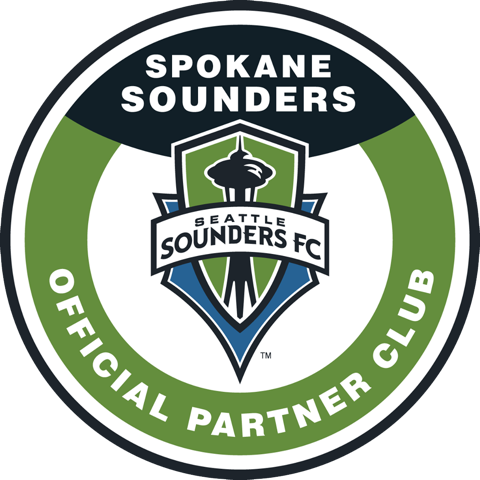 